MUNICIPIUL SATU MAREAnexa nr. 9 la Regulamentul de funcţionare al sistemului privind controlul, limitarea şi taxarea staţionării în municipiul Satu Mare  aprobat prin HCL nr....../..........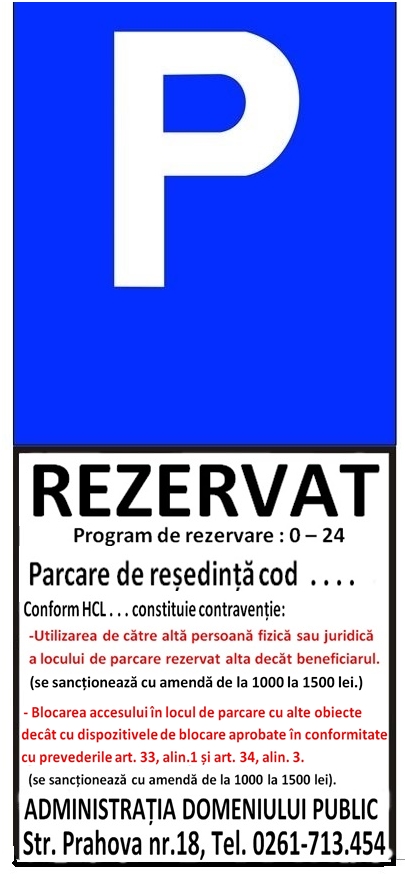 